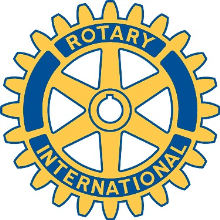 Rotary Club of Peterborough KawarthaAdventure In Understanding – 2020 Canoe Experience Application FormAugust 30, 2020 – September 04, 2020CAMPER INFORMATION: (print clearly)PARENTS/GUARDIANS & EMERGENCY CONTACTS: (print clearly)Marital status of camper’s parents/guardians:  Single  Married  Separated  Widowed  Divorced Other ______________Legal Custody (be sure to include their contact information below):Both Parents (live together) Joint Custody (live apart) Mother Father  Grandparents Guardian Foster ParentsEmergency Contact: Please list in order who should be contacted in case of emergency – be sure to include parents/guardiansComplete Page 2Rotary Club of Peterborough KawarthaAdventure In Understanding – 2020 Canoe Experience Application FormAugust 30, 2020 – September 04, 2020Page 2 – Please complete fullyPAYMENT: (print clearly)COST: $360Cost includes all meals and equipment except sleeping bag, ground sheet or thermarest and personal belongings such as clothes, toiletries, etc.Cheque – made payable to the Rotary Club of Peterborough KawarthaCredit Card – please complete information belowCredit Card Information:  APPLICATION INFORMATION:Applications will be processed in the order they are received until a total of 20 youth have registered.  Subsequent applicants may be placed on a “wait list” if requested.APPLICATION DUE DATE: June 1, 2020SEND COMPLETED APPLICATION TO:Rotary Club of Peterborough Kawartha   c/o  Don Watkins 645 Walkerfield AvenuePeterborough, ON K9J 4W1     Email: adventureinunderstanding@gmail.com     (705)743-7693Last Name:First Name:First Name:First Name:First Name:Middle Initial:Middle Initial:Middle Initial:Middle Initial:Birthdate (yyyy/mm/dd):Birthdate (yyyy/mm/dd):Birthdate (yyyy/mm/dd):Birthdate (yyyy/mm/dd):Birthdate (yyyy/mm/dd):Birthdate (yyyy/mm/dd):Birthdate (yyyy/mm/dd):Camper’s Age on Aug 01/20 Camper’s Age on Aug 01/20 Camper’s Age on Aug 01/20 Camper’s Age on Aug 01/20 Camper’s Age on Aug 01/20 Gender:Gender:Gender:Gender:Gender: Male   Female Male   FemaleDo you self-identify as any of the following (optional):  White     Asian    Aboriginal    African AmericanDo you self-identify as any of the following (optional):  White     Asian    Aboriginal    African AmericanDo you self-identify as any of the following (optional):  White     Asian    Aboriginal    African AmericanDo you self-identify as any of the following (optional):  White     Asian    Aboriginal    African AmericanDo you self-identify as any of the following (optional):  White     Asian    Aboriginal    African AmericanDo you self-identify as any of the following (optional):  White     Asian    Aboriginal    African AmericanDo you self-identify as any of the following (optional):  White     Asian    Aboriginal    African AmericanDo you self-identify as any of the following (optional):  White     Asian    Aboriginal    African AmericanDo you self-identify as any of the following (optional):  White     Asian    Aboriginal    African AmericanDo you self-identify as any of the following (optional):  White     Asian    Aboriginal    African AmericanDo you self-identify as any of the following (optional):  White     Asian    Aboriginal    African AmericanDo you self-identify as any of the following (optional):  White     Asian    Aboriginal    African AmericanDo you self-identify as any of the following (optional):  White     Asian    Aboriginal    African AmericanDo you self-identify as any of the following (optional):  White     Asian    Aboriginal    African AmericanDo you self-identify as any of the following (optional):  White     Asian    Aboriginal    African AmericanDo you self-identify as any of the following (optional):  White     Asian    Aboriginal    African AmericanDo you self-identify as any of the following (optional):  White     Asian    Aboriginal    African AmericanDo you self-identify as any of the following (optional):  White     Asian    Aboriginal    African AmericanDo you self-identify as any of the following (optional):  White     Asian    Aboriginal    African AmericanDo you self-identify as any of the following (optional):  White     Asian    Aboriginal    African AmericanDo you self-identify as any of the following (optional):  White     Asian    Aboriginal    African AmericanDo you self-identify as any of the following (optional):  White     Asian    Aboriginal    African AmericanDo you self-identify as any of the following (optional):  White     Asian    Aboriginal    African AmericanDo you self-identify as any of the following (optional):  White     Asian    Aboriginal    African AmericanDo you self-identify as any of the following (optional):  White     Asian    Aboriginal    African AmericanDo you self-identify as any of the following (optional):  White     Asian    Aboriginal    African AmericanDo you self-identify as any of the following (optional):  White     Asian    Aboriginal    African AmericanHome Address:Home Address:Home Address:Home Address:City/Town:City/Town:Province/State:Province/State:Province/State:Postal Code:Postal Code:Postal Code:Postal Code:Postal Code:Postal Code:Postal Code:Email Address #1:Email Address #1:Email Address #1:Email Address #1:Email Address #1:Email Address #2:Email Address #2:Email Address #2:Home Phone:Home Phone:Home Phone:Cell Phone:Cell Phone:Cell Phone:Cell Phone:Other:Other:Other:Other:Swimming Level:  NLS  Instructors  Bronze Cross  Bronze Medallion                 Expiry Date:Swimming Level:  NLS  Instructors  Bronze Cross  Bronze Medallion                 Expiry Date:Swimming Level:  NLS  Instructors  Bronze Cross  Bronze Medallion                 Expiry Date:Swimming Level:  NLS  Instructors  Bronze Cross  Bronze Medallion                 Expiry Date:Swimming Level:  NLS  Instructors  Bronze Cross  Bronze Medallion                 Expiry Date:Swimming Level:  NLS  Instructors  Bronze Cross  Bronze Medallion                 Expiry Date:Swimming Level:  NLS  Instructors  Bronze Cross  Bronze Medallion                 Expiry Date:Swimming Level:  NLS  Instructors  Bronze Cross  Bronze Medallion                 Expiry Date:Swimming Level:  NLS  Instructors  Bronze Cross  Bronze Medallion                 Expiry Date:Swimming Level:  NLS  Instructors  Bronze Cross  Bronze Medallion                 Expiry Date:Swimming Level:  NLS  Instructors  Bronze Cross  Bronze Medallion                 Expiry Date:Swimming Level:  NLS  Instructors  Bronze Cross  Bronze Medallion                 Expiry Date:Swimming Level:  NLS  Instructors  Bronze Cross  Bronze Medallion                 Expiry Date:Swimming Level:  NLS  Instructors  Bronze Cross  Bronze Medallion                 Expiry Date:Swimming Level:  NLS  Instructors  Bronze Cross  Bronze Medallion                 Expiry Date:Swimming Level:  NLS  Instructors  Bronze Cross  Bronze Medallion                 Expiry Date:Swimming Level:  NLS  Instructors  Bronze Cross  Bronze Medallion                 Expiry Date:Swimming Level:  NLS  Instructors  Bronze Cross  Bronze Medallion                 Expiry Date:Swimming Level:  NLS  Instructors  Bronze Cross  Bronze Medallion                 Expiry Date:Swimming Level:  NLS  Instructors  Bronze Cross  Bronze Medallion                 Expiry Date:Swimming Level:  NLS  Instructors  Bronze Cross  Bronze Medallion                 Expiry Date:Camping/Out-Tripping Experience:  Tripping    Flatwater  Instructors   Other:Camping/Out-Tripping Experience:  Tripping    Flatwater  Instructors   Other:Camping/Out-Tripping Experience:  Tripping    Flatwater  Instructors   Other:Camping/Out-Tripping Experience:  Tripping    Flatwater  Instructors   Other:Camping/Out-Tripping Experience:  Tripping    Flatwater  Instructors   Other:Camping/Out-Tripping Experience:  Tripping    Flatwater  Instructors   Other:Camping/Out-Tripping Experience:  Tripping    Flatwater  Instructors   Other:Camping/Out-Tripping Experience:  Tripping    Flatwater  Instructors   Other:Camping/Out-Tripping Experience:  Tripping    Flatwater  Instructors   Other:Camping/Out-Tripping Experience:  Tripping    Flatwater  Instructors   Other:Camping/Out-Tripping Experience:  Tripping    Flatwater  Instructors   Other:Camping/Out-Tripping Experience:  Tripping    Flatwater  Instructors   Other:Camping/Out-Tripping Experience:  Tripping    Flatwater  Instructors   Other:Camping/Out-Tripping Experience:  Tripping    Flatwater  Instructors   Other:Camping/Out-Tripping Experience:  Tripping    Flatwater  Instructors   Other:Camping/Out-Tripping Experience:  Tripping    Flatwater  Instructors   Other:Camping/Out-Tripping Experience:  Tripping    Flatwater  Instructors   Other:Camping/Out-Tripping Experience:  Tripping    Flatwater  Instructors   Other:Canoeing Experience:Canoeing Experience:Canoeing Experience:Canoeing Experience:Canoeing Experience:Canoeing Experience:First Aid Training:  Emergency First Aid   Standard First Aid   CPR (Level C) & AED  Wilderness Advanced First Aid (WAFA)First Aid Training:  Emergency First Aid   Standard First Aid   CPR (Level C) & AED  Wilderness Advanced First Aid (WAFA)First Aid Training:  Emergency First Aid   Standard First Aid   CPR (Level C) & AED  Wilderness Advanced First Aid (WAFA)First Aid Training:  Emergency First Aid   Standard First Aid   CPR (Level C) & AED  Wilderness Advanced First Aid (WAFA)First Aid Training:  Emergency First Aid   Standard First Aid   CPR (Level C) & AED  Wilderness Advanced First Aid (WAFA)First Aid Training:  Emergency First Aid   Standard First Aid   CPR (Level C) & AED  Wilderness Advanced First Aid (WAFA)First Aid Training:  Emergency First Aid   Standard First Aid   CPR (Level C) & AED  Wilderness Advanced First Aid (WAFA)First Aid Training:  Emergency First Aid   Standard First Aid   CPR (Level C) & AED  Wilderness Advanced First Aid (WAFA)First Aid Training:  Emergency First Aid   Standard First Aid   CPR (Level C) & AED  Wilderness Advanced First Aid (WAFA)First Aid Training:  Emergency First Aid   Standard First Aid   CPR (Level C) & AED  Wilderness Advanced First Aid (WAFA)First Aid Training:  Emergency First Aid   Standard First Aid   CPR (Level C) & AED  Wilderness Advanced First Aid (WAFA)First Aid Training:  Emergency First Aid   Standard First Aid   CPR (Level C) & AED  Wilderness Advanced First Aid (WAFA)First Aid Training:  Emergency First Aid   Standard First Aid   CPR (Level C) & AED  Wilderness Advanced First Aid (WAFA)First Aid Training:  Emergency First Aid   Standard First Aid   CPR (Level C) & AED  Wilderness Advanced First Aid (WAFA)First Aid Training:  Emergency First Aid   Standard First Aid   CPR (Level C) & AED  Wilderness Advanced First Aid (WAFA)First Aid Training:  Emergency First Aid   Standard First Aid   CPR (Level C) & AED  Wilderness Advanced First Aid (WAFA)First Aid Training:  Emergency First Aid   Standard First Aid   CPR (Level C) & AED  Wilderness Advanced First Aid (WAFA)First Aid Training:  Emergency First Aid   Standard First Aid   CPR (Level C) & AED  Wilderness Advanced First Aid (WAFA)First Aid Training:  Emergency First Aid   Standard First Aid   CPR (Level C) & AED  Wilderness Advanced First Aid (WAFA)First Aid Training:  Emergency First Aid   Standard First Aid   CPR (Level C) & AED  Wilderness Advanced First Aid (WAFA)First Aid Training:  Emergency First Aid   Standard First Aid   CPR (Level C) & AED  Wilderness Advanced First Aid (WAFA)First Aid Training:  Emergency First Aid   Standard First Aid   CPR (Level C) & AED  Wilderness Advanced First Aid (WAFA)First Aid Training:  Emergency First Aid   Standard First Aid   CPR (Level C) & AED  Wilderness Advanced First Aid (WAFA)First Aid Training:  Emergency First Aid   Standard First Aid   CPR (Level C) & AED  Wilderness Advanced First Aid (WAFA)First Aid Training:  Emergency First Aid   Standard First Aid   CPR (Level C) & AED  Wilderness Advanced First Aid (WAFA)First Aid Training:  Emergency First Aid   Standard First Aid   CPR (Level C) & AED  Wilderness Advanced First Aid (WAFA)First Aid Training:  Emergency First Aid   Standard First Aid   CPR (Level C) & AED  Wilderness Advanced First Aid (WAFA)1st Contact: Mr. Mrs. Ms. Miss Dr.          1st Contact: Mr. Mrs. Ms. Miss Dr.          1st Contact: Mr. Mrs. Ms. Miss Dr.          2nd Contact: Mr. Mrs. Ms. Miss Dr.        2nd Contact: Mr. Mrs. Ms. Miss Dr.        2nd Contact: Mr. Mrs. Ms. Miss Dr.        First & Last Name:First & Last Name:First & Last Name:First & Last Name:Relationship:Relationship:Home Phone:Home Phone:Work Phone:Work Phone:Cell Phone:Cell Phone:Other Phone:Other Phone:3rd Contact: Mr. Mrs. Ms. Miss Dr.          3rd Contact: Mr. Mrs. Ms. Miss Dr.          3rd Contact: Mr. Mrs. Ms. Miss Dr.          4th Contact: Mr. Mrs. Ms. Miss Dr.        4th Contact: Mr. Mrs. Ms. Miss Dr.        4th Contact: Mr. Mrs. Ms. Miss Dr.        First & Last Name:First & Last Name:First & Last Name:First & Last Name:Relationship:Relationship:Home Phone:Home Phone:Work Phone:Work Phone:Cell Phone:Cell Phone:Other Phone:Other Phone:Visa  	Mastercard  Visa  	Mastercard  Card Number:Expiry Date: (MM)Expiry Date: (MM)(YY)Card Holder: